30 rue Brighton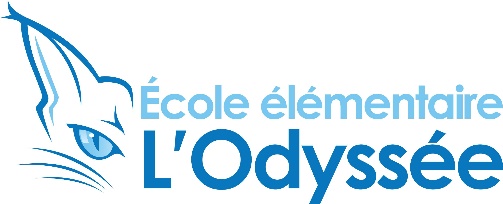 Guelph (Ontario) N1E 3S9Téléphone : 519-837-4420Télécopieur : 519-837-4422Directrice : Annette JohnsonConseil d’écoleLe mercredi 1er novembre 2023, 19h30Compte-renduPrésences : Annette Johnson, Mirela Gherman, Lorena Leija, Nick Frey, Benjamin Giguère, Sarita Kassan, Craig Duffield, Karène PaquinAbsences: John McPheePARTAGE ET ÉCHANGESPARTAGE ET ÉCHANGESPARTAGE ET ÉCHANGESPARTAGE ET ÉCHANGESPARTAGE ET ÉCHANGESSUJETDISCUSSIONSUIVI ETÉCHÉANCIERPERSONNE RESPONSABLEPERSONNE RESPONSABLE Accueil et adoption de l’ordre du jour Adoption des minutes de la dernière réunion FinancesPas de changement Collations pour les élèvesL’école a déterminé qu’il n’y a pas de grands besoins en ce qui concerne les petits déjeuners.Cependant, l’école aimerait offrir des collations saines pour les élèves qui ont oublié leur boîte à dîner ou qui ont encore faim.Annette propose qu’un membre du conseil achète les collations une fois par mois, et ce, dès le mois de novembre.Le conseil remboursera les frais. Nous estimons que les frais seront de 50$ par mois environ.Benjamin se porte volontaire pour novembre.Les suggestions de collations saines incluent gruau instantané, soupe instantanée, barres granola sans noix, compote de pomme, craquelins et collations sans gluten si possible. L’espace est limité dans le réfrigérateur, mais il y a de l’espace dans les placards de la salle des profs pour rangement.Benjamin achètera les collations le plus tôt possible.Benjamin achètera les collations le plus tôt possible.Benjamin Vêtements d’esprit de l’OdysséeNous allons ouvrir le magasin en ligne le plus tôt possible.Les commandes devront être reçues avant le 13 novembre pour recevoir les vêtements avant Noël. Annette enverra une lettre aux parents.Nick contactera la compagnie pour ouvrir le magasin en ligne.À la demande des enseignants, le choix de vêtement inclut aussi une veste à fermeture éclair avec le logo de l’école.Le plus tôt possibleLe plus tôt possibleAnnetteNick TD Friends of the EnvironmentAnnette suggère d’organiser un barbecue à la fin mai 2024 pour remercier officiellement TD Friends of the Environnement. La date est à confirmer, mais le 24 mai pourrait fonctionner.Nous inviterions un représentant de TD et présenterions les témoignages des élèves et de la communauté sur l’impact positif du projet de reverdissement.Le bilan de Éco-école serait aussi présenté pour reconnaitre ce qui a été accompli. Les parents seraient aussi invités.Au lieu de demander à des parents volontaires de préparer la nourriture, nous discutons de la possibilité d’avoir plutôt des « Food trucks ».Annette nous enverra le rapport TD à remplir et autres documents pertinents.Si Trees for Guelph revient cette année, nous aimerions combiner la plantation et la célébration pour TD Friends of the Environment.Annette Jungle SportL’école veut organiser une activité avec Jungle Sport cet hiver. L’activité aurait lieu pendant la semaine, mais Annette propose d’organiser aussi une soirée en famille.Annette obtiendra un prix.Annette Écoles sécuritaires et bienveillantesL’école aimerait trouver un moyen de partager les outils et ressources disponibles avec les parents, surtout en ce qui concerne le bien-être et la santé mentale.Partager les objectifs, actions et protocoles de l’école permettrait aussi d’impliquer les parents et d’harmoniser les stratégies entre l’école et la maison. Lorena et Benjamin suggèrent de diviser l’information en modules qui pourraient être affichés sur le babillard dans le foyer et de partager une stratégie à la fois pour rendre l’information plus facile à comprendre. L’information pourrait aussi être présentée pendant les portes ouvertes.Les élèves de l’école reçoivent des formations de sensibilisation à l’intimidation : les élèves de la maternelle à 2e année utilisent Moozoom, les élèves de la 3e et 4e années participeront à l’atelier BRAVE et les élèves de la 5e et 6e année participeront à Ma culture dans le ResPaix. Date de la prochaine Mercredi 6 décembre à 19h30Levée de la séance20h35